Gruppo Consiliare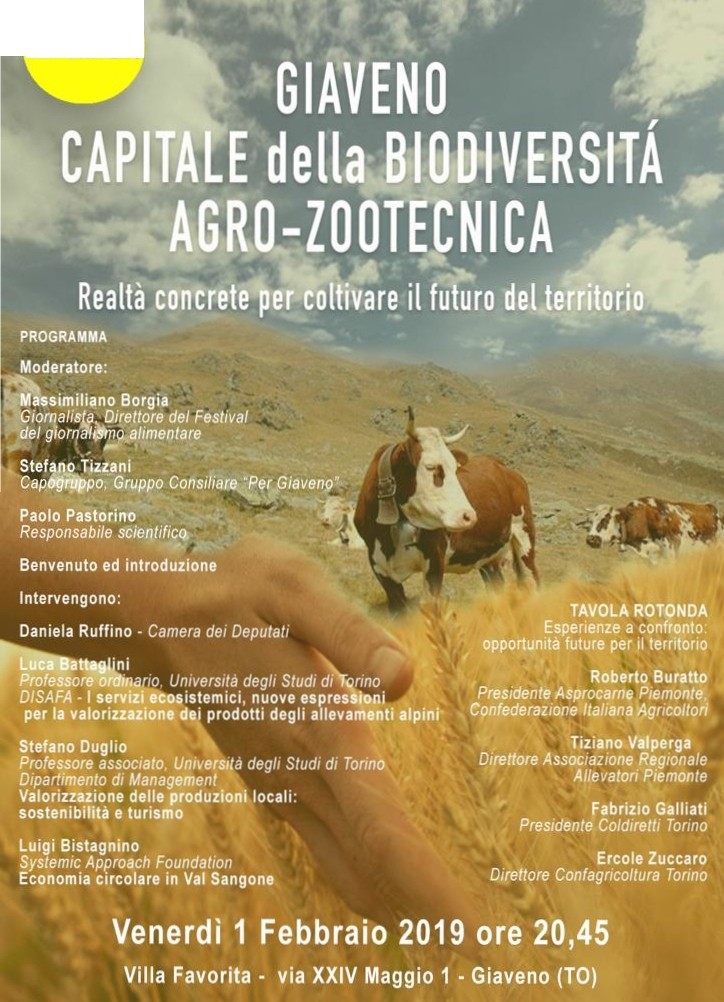 PER GIAVENO